Приветствую всех увлеченных слушателей – читателей!Сегодня мы начинаем новую тему,Понятие как особая система норм.Право — совокупность общеобязательных правил (норм) поведения, которые установлены в обществе, связаны с государством и находят свое закрепление в специальных источниках, например нормативных правовых актах. Нормы права охраняются силой государства.Термин «право» используется в нескольких смысловых значениях:1) правовые (юридические, от лат. juris — право) нормы;2) возможность поступать определённым образом;3) естественное право (дано от природы человеку при его рождении: право на жизнь, на свободу, право иметь собственность и др., никто не может его отнять).4) высшие, независимые от государства нормы и принципы: справедливость, правда (отсюда старинные правовые документы — «Русская Правда» в Древнерусском государстве; «Салическая правда» у племени франков).У современного ПРАВА существуют определенные принципы, на базе которых оно существует и развивается:справедливостьуважение к правам человекаравенство участников правоотношенийсостязательность сторонзаконностьЕще в глубокой древности была сформулирована аксиома: незнание закона не освобождает от ответственности,  если, конечно, этот закон был должным, доступным, образом обнародован. Это значит, что за нарушение норм права предусмотрена юридическая ответственность, а потому необходимость изучения основ права становится еще более очевидной.Тем же, что изучал право, всегда легче ориентироваться в реальной жизни, предполагать возможные успехи или опасности выбранного поведения.Обладая минимальными юридическими знаниями, любой человек может активно противостоять беззаконию, обратиться за помощью в необходимые инстанции: суд, прокуратуру или, например, в управляющую компанию.Право всегда играло и играет ведущую роль в общественной жизни человека а порой оказывает существенное влияние на его судьбу. Совокупность юридических наук о праве или наука в рамках которой изучаются право и правовые явления общественной жизни, называется юриспруденция.Предлагаемая далее система юридических наук  достаточно условна, но наиболее точно определяет существующее ныне представление о взаимодействии всех составляющих юриспруденции. Элементы системы непосредственно связанные друг с другом выделены в таблице одинаковым цветом.Признаки праваК наиболее существенным признакам права относятся следующие:1) носит системный характер, формально выражено в нормативных (правовых) актах;2) основано на принципах справедливости и ценностях, уважаемых в обществе;3) связано с государством (правила, выработанные в обществе, санкционируются (утверждаются) государством, другие — устанавливает государство);4) носит общеобязательный характер, нарушение влечет юридическую ответственность.Основные признаки праваОсновные функции праваФункции праваНа протяжении всей истории право играет значительную роль в жизни общества, выполняя соответствующие функции:Система российского праваСистема права —  вся совокупность норм права данной страны.Система права включает в себя: институт права, подотрасль права, отрасль права.Институт права — это совокупность взаимосвязанных юридических норм, регулирующих определённый вид общественных отношений (например, институт собственности, институт гражданства и т. д.). Институты права объединяют нормативные правовые акты и правовые нормы.Подотрасль права — это совокупность родственных институтов какой-либо отрасли права (например, избирательное право — это подотрасль конституционного права).Отрасль права — это совокупность взаимосвязанных юридических норм, регулирующих определённую сферу однородных общественных отношений (например, гражданское право, семейное право, трудовое право). Вся система права подразделяется на отрасли: материальные (основное их содержание составляет установление прав и обязанностей субъекта) и процессуальные (нормы процессуального права устанавливают порядок реализации норм материального права).Система права Российской Федерации включает в себя Конституцию РФ, федеральные конституционные законы, федеральные законы, постановления палат Федерального собрания РФ, указы Президента РФ и постановления Правительства РФ.Основные отрасли права в РФВ России система права охватывает около 30 отраслей, важнейшими из которых являются следующие:Основные отрасли права в РФМеждународное правоОтдельно выделяется международное право, которое не входит в систему права ни одного государства, поскольку представляет собой совокупность правовых норм, регулирующих отношения между государствами. Оно занимает особое место во всей системе права — это своего рода наднациональная отрасль права.Частное и публичное правоСуществует и другое деление системы права — на частное и публичное.Публичное право — это отрасли права, которые закрепляют порядок деятельности органов государственной власти и управления. Предметом правового регулирования являются неимущественные отношения.Основные отрасли публичного права — международное публичное право, конституционное право, административное право, финансовое право, уголовное и уголовно-процессуальное право.Частное право — это отрасли права, которые охраняют и регулируют отношения частных дел. Предметом правового регулирования являются имущественные и неимущественные отношения.Основные отрасли частного права — гражданское право, предпринимательское право, трудовое право и семейное право.Существуют несколько подходов к систематизации права. Вот две из них. Первая – систематизирует иерархичность и общую структуру, а вторая, делает акцент на заведенной еще с времен Древнего Рима системе разделения права на частное и публичное.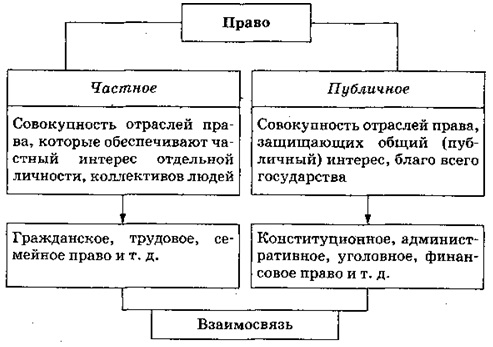 Разграничение права на частное и публичное достаточно условно, поскольку частный и публичный интересы взаимосвязаны.Нормативно-правовые актыКогда государство принимает ту или иную правовую норму, оно закрепляет её в официальном письменном документе — нормативном (или правовом) акте. Нормы права различаются в зависимости от того, в каком документе они закреплены.Нормы только тогда становятся правовыми, когда они формально определены, т. е. упорядочены, сформулированы и закреплены в различных актах государственных органов, которые называют источниками права. Основным среди источников права является нормативный правовой акт.Нормативный правовой акт — правовой документ, изданный в особом процедурном порядке органом государственной власти (то есть, это письменный официальный документ), регулирующий общественные отношения.У нормативных правовых актов (как правило, для скорости в устной речи сокращают до НПА) есть определенные признаки:существуют в письменной формеисходят от государствасодержат нормы праваимеют особый порядок принятия, соподчинены между собойВ РФ существует иерархия нормативно-правовых актов.ПРАВО В СИСТЕМЕ СОЦИАЛЬНЫХ НОРМСоциальные нормы – общественные правила поведения которые регулируют разные стороны жизни людей. К ним относят нормы морали, этикета, традиции, обычаи, табу, экономические, политические, корпоративные, семейные и другие правила. Среди них особо значимы правовые нормы.Право в системе социальных норм: особенности взаимодействияТаким образом, право не является единственным регулятором общественных отношений. Действуя в системе социальных норм, оно выступает только одним из её элементов.Социальные нормы могут изменяться по мере совершенствования человеческого общества. Социальные регуляторы должны быть ясными, понятными, доступными для понимания каждым Они основываются на общезначимых и уважаемых всеми ценностях. Такие правила должны носить стабильный характер, ибо быстрая их смена, несоответствие реальной жизни только затруднят реализацию права и приведут к беспорядкам недовольствам в обществе.В современном обществе действуют различные социальные регуляторы: экономические нормы, семейные нормы, политические нормы, правила этикета, корпоративные нормы, религиозные правила.ПРАВОВЫЕ НОРМЫ – это правила поведения, санкционированные или установленные государством, а также им охраняемые. Они отличаются формальной определенностью (имеют форму и записаны в качестве общеобязательных для всех кто оказался в сфере их действия), наличием юридической ответственности за их неисполнение.ЗАДАНИЕ:Что такое право? какая наука занимается его изучением?Каковы основные принципы права?Как взаимосвязаны нормы права, с одной стороны, и обычаи, религиозные и корпоративные нормы с другой стороны?Система юридических наукСистема юридических наукСистема юридических наукКонституционное правоТеоретические наукиТеория государства и праваГражданское правоИсторико-правовые наукиИстория политических и правовых ученийУголовное правоОтраслевые наукиИстория государства и праваАдминистративное право (и другие)Прикладные наукиПравовая статистикаКриминалистикаМеждународные наукиЮридическая психологияСудебная медицинаМеждународное правоМеждународное гуманитарное правоМеждународное публичное правоМеждународное частное правоПризнакСодержаниеСоциальностьПраво регламентирует организацию производства, распределение производимого продукта, распределение социальных ролей в обществе.НормативностьСистема норм, которые закрепляют права и обязанности участников общественных отношений.Общеобязательный характерИсполнение подавляющей частью общества.ФормализмФиксирование права в письменном виде и в специальной форме.ПроцедурностьВключает в себя чёткие процедуры дознания, применения права, защиты.НеперсонифицированностьПраво адресовано не к конкретному лицу, а ко всему обществу.ИнституциональностьФормирование норм права осуществляют строго определённые органы государства.Наименование функцииЕё сущностьКультурно-историческаяПраво аккумулирует в себе все духовные ценности и достижения народа, общества, передаёт их из одного поколения в другое.ВоспитательнаяПраво оказывает стимулирующее воздействие на поведение субъектов общественных отношений посредством запретов, ограничений, правовой защиты и наказания.Социального контроляПраво определяет меру возможного и должного поведения субъектов общественных отношений, используя при этом меры стимулирования и ограничения.РегулятивнаяПраво устанавливает в обществе правила поведения, которые направлены на координацию общественных отношений, упорядочение связей между людьми.ОхранительнаяПраво защищает наиболее важные общественные отношения от негативного воздействия на них со стороны, которое может пагубно отразиться на всём ходе общественного развития.Отрасль праваСодержание правовой отраслиI. Материальное право — отрасли права, которые регулируют юридическое содержание общественных отношений, устанавливая права и обязанности субъектов.I. Материальное право — отрасли права, которые регулируют юридическое содержание общественных отношений, устанавливая права и обязанности субъектов.1. Конституционное (государственное) правоОтрасль права, закрепляющая форму правления, государственно-территориального устройства, права и обязанности граждан, избирательное право и избирательную систему, порядок формирования, функции и взаимоотношения высших органов государственной власти.2. Гражданское правоОтрасль права, регулирующая имущественные отношения в обществе, а также связанные с ними личные неимущественные отношения: право собственности, обязательственные отношения, возникающие из договора, наследственное право и т. д.3. Административное правоОтрасль права, регулирующая общественные отношения, возникающие в процессе организационной и исполнительно-распорядительной деятельности должностных лиц и органов государственного управления: соблюдение правил дорожного движения, противопожарных и санитарных правил и т. д.4. Уголовное правоОтрасль права, состоящая из юридических норм, определяющих, какие общественно опасные деяния считаются преступными и какие наказания могут за них назначаться.5. Семейное правоОтрасль права, регулирующая брачно-семейные правоотношения: условия и порядок вступления в брак, прекращения брака, права и обязанности супругов, родителей и детей и т. д.6. Трудовое правоОтрасль права, регулирующая трудовые правоотношения: заключение, изменение и расторжение трудовых договоров, рабочее время и время отдыха.7. Финансовое правоОтрасль права, которая регулирует отношения, складывающиеся в процессе финансовой деятельности государства.II. Процессуальное право — отрасли права, регулирующие процедурные и организационные вопросы реализации нормы материального права, разрешения юридических споров, защиты прав и законных интересов участников правоотношений.II. Процессуальное право — отрасли права, регулирующие процедурные и организационные вопросы реализации нормы материального права, разрешения юридических споров, защиты прав и законных интересов участников правоотношений.1. Уголовно-процессуальное правоОтрасль права, включающая юридические нормы, которые регулируют основания и порядок производства по уголовным делам.2. Гражданско-процессуальное правоОтрасль права, состоящая из норм, регулирующих порядок судопроизводства по гражданским делам.3. Арбитражный процессПроцесс прохождения дел в арбитражных судах.4. Административное судопроизводствоСудопроизводство по разрешению административных дел.5. Конституционное судопроизводствоСудопроизводство в Конституционном суде.СИСТЕМА ПРАВАСИСТЕМА ПРАВАСИСТЕМА ПРАВАСИСТЕМА ПРАВАСИСТЕМА ПРАВАНормы праваИнституты праваПодотрасли праваОтрасли праваЧастное правоНормы праваИнституты праваПодотрасли праваОтрасли праваПубличное правоСоциальные нормы, с которыми взаимодействует правоПроявления взаимодействияОбычаиНормы права поддерживают обычаи, которые признаются государством юридически значимыми и общественно полезными. Такие обычаи наделяются государством юридической силой и в дальнейшем расцениваются как правовые. Нормы права отвергают некоторые обычаи, ограничивают степень их воздействия на общество. В то же время правовые нормы могут безразлично относиться к большинству действующих обычаев, связанных с межличностными отношениями и бытовым поведением людей.МоральПраво, как правило, соответствует основным требованиям морали (некоторые нормы непосредственно закрепляют в законе нормы моральные, подкрепляя их юридическими санкциями), вместе с этим реализация правовых норм и их исполнение во многом обусловлено тем, что люди считают их справедливыми. Правовые нормы возникают в процессе юридической практики, функционирования соответствующих институтов общества и государства, в то время как мораль возникает и развивается в процессе практической деятельности людей. Она не связана со структурной организацией общества и неотделима от общественного сознания. Нормы морали опираются на складывающиеся в сознании общества представления о добре и зле, чести, достоинстве, порядочности.РелигияВ некоторых государствах (например, в странах ислама), где наиболее сильно выражена приверженность религиозным идеям, религия господствует над правом. В других же — государство и, соответственно, право отделены от религии, не оказывая на неё никакого влияния, подобное взаимоотношение является обоюдным. Существуют также страны, в которых религиозные нормы действуют наряду с правовыми, дополняя последние и регулируя те вопросы, которые не охватываются правом.Нормы общественных организацийПо формальным признакам нормы общественных организаций похожи на правовые: текстуально закреплены в соответствующих документах, принимаются по определённой процедуре, систематизированы. Однако нормы общественных организаций не обладают общеобязательностью права, не обеспечиваются государственным принуждением. Предметом регулирования норм общественных организаций являются отношения, не урегулированные юридически.